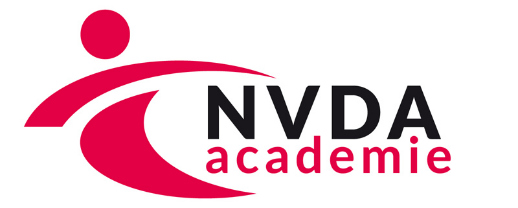 Workshop Kleine kwalen13:00 Inleiding13:15 Opdracht: inventarisatie kleine kwalen14:00 Quiz over kleine kwalen: Vlekjes en plekjes14:30 Het enige echte kleine kwalen kwartetspel!15:00 Vragen en take home message	15:15 Afsluiting